PM Tidiga Dundret 5-6/9 2020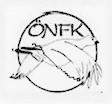 Provledare
Anna Mattsson	073-831 11 30
sjaunjamyrenskennel@gmail.comKommissarie 
Jonatan Öhman 	073-909 43 39
jsohman@gmail.comUpprop
Lördag-Söndag 07:00 utanför receptionen på Gällivare Camping. Sekretariatet ligger i stuga 2 mitt emot receptionen.

ProgramL1 UKL/ÖKL	Domare : Robert OlaussonL2 SKL	Domare : Anders Gidlund
S1 UKL/ÖKL	Domare : Lasse TanoS2 UKL/ÖKL	Domare : Thomas LindbergPrisutdelning
Prisutdelningen sker efter avslutat prov på 5:an parkeringen. Diplom skickas med posten till pristagarna.Partilistor
Partilistorna läggs ut på ÖNFK:s FB samt hemsidan. Partilistorna är preliminära och endast en bekräftelse på start.ÖvrigtProvledningen reserverar sig för eventuella förändringar med tanke rådande pandemi situation. Vi följer FHM och FA:s rekommendationer gällande Covid-19. I övrigt ber vi er hålla avstånd till varandra och hålla god handhygien. Om någon insjuknar måste ni OMEDELBART meddela provledningen, kommissarien i första hand. Vid eventuella anspråk på återbetalning av startavgift så hänvisas deltagaren till FA:s riktlinjer gällande återbetalningar. Det kommer finnas handsprit och desinficerande servetter att tillgå både på upprop och på fjället.Varmt välkomna till ÖNFKs första fjällprov höst 2020 ! Vi får hoppas på bra väder, mycket fågel och duktiga hundar !/ Provledningen
Anna Mattsson & Jonatan Öhman